MEDICAL FORM AND REQUEST FOR BERKEKELY GUARDIANS TO ADMINISTER MEDICATION Berkeley Guardians will not authorise for your child to be administered medicine unless you complete and sign this form, and the Directors have agreed that Berkeley Guardians staff/homestay providers can administer the medication. DETAILS OF CHILD Forename(s Surname  AddressM/F  Date of Birth Boarding School Name/AddressNationalityEnglish LevelBlood GroupHeightWeightAny Condition or Illness  Is your child fit to take part in sporting activities or physical exerciseYes        NoVaccinationsVaccinationsDateVaccinationsDateVaccinationsDateVaccinationsDateVaccinationsDateHospitalHas your child ever been hospitalisedYes No Please give detailsDoes your child suffer from any on the following?Diabetes                                                           Asthma                                Allergies (including latex)                                Bronchitis          	               Heart condition                                                Hearing problem               Sight problem                                                    Fits or convulsions              Migraine                                                             Hay fever                           Skin conditions                                                   Orthopaedic/speech      Contact lenses/glasses                 Any other conditionIf yes to any of the above, please provide full detailsDoctor DetailsNameAddressContact: Tel (and area code)EmailMEDICATION Name/Type of Medication (as described on the container) Date dispensed Is this medicine prescribed from a  Medical Practioner      or  Homeopathic    
Full Directions for use:Dosage Self-Administration (please tick box)           Yes                     No      Frequency (please delete as appropriate) As required Daily (please state how many times per day)  Special Precautions/Instructions: Possible side effects Procedures to take in an Emergency:Minor illness/injuryThere may be times your child will need first aid, paracetamol or other pain relief medication. Please indicate if you authorise a member of Berkeley Guardians to provide such medication to your child if upon their judgment your child would benefit from such medication.   Please tick           Yes                   No         Hospital/Dental TreatmentIn a medical emergency, should you not be able to be contacted, you give consent for any procedure considered necessary by a qualified doctor or dentist to take place in order to ensure the health and safety of your child.  Please tick         Yes                 No     CONTACT DETAILS Name(s) Relationship(s) to child Address  Daytime Telephone No(s)   I understand that I must deliver the medicine personally (to agreed member of staff) and accept that this is a service which Berkeley Guardians is not obliged to undertake. Signed (Parent/Carer) 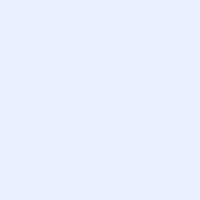 Dated  Signed(Parent/Carer)  Dated  